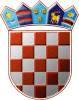 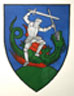         REPUBLIKA HRVATSKA                                                   PRIJEDLOG                                                                                                                                               MEĐIMURSKA ŽUPANIJAOPĆINA SVETI JURAJ NA BREGU                              OPĆINSKO VIJEĆEKLASA:400-08/20-01/03URBROJ:2109/16-03-20-1Pleškovec, ________ 2020.Na temelju članka 14. Zakona o proračunu („Narodne novine“, broj 87/08., 136/12. i 15/15.) i članka 28. Statuta Općine Sveti Juraj na Bregu („Službeni glasnik Međimurske županije“, broj 11/20.) Općinsko vijeće Općine Sveti Juraj na Bregu na svojoj ___ sjednici održanoj  _______ 2020. godine donijelo je ODLUKU O IZVRŠAVANJU PRORAČUNA OPĆINESVETI JURAJ NA BREGUZA 2021. GODINUČlanak 1.Ovom Odlukom utvrđuje se način izvršavanja Proračuna Općine Sveti Juraj na Bregu za 2021. godinu, (u daljnjem tekstu: Proračun), upravljanje prihodima i primicima, rashodima i izdacima te prava i obveze svih proračunskih korisnika.Članak 2.U izvršenju Proračuna primjenjuju se odredbe Zakona o proračunu („Narodne novine“, broj 87/08., 136/12. i 15/15.).Članak 3.Prihodi i primici raspoređuju se i iskazuju u Proračunu prema izvorima iz kojih potječu.Rashodi i izdaci Proračuna moraju biti raspoređeni u Proračunu prema proračunskim klasifikacijama, te uravnoteženi s prihodima i primicima.Klasifikacija Proračuna:organizacijska,ekonomska,funkcijska,lokacijska iprogramska.Članak 4. Proračun se sastoji od Općeg i Posebnog dijela te od Plana razvojnih programa.Opći dio Proračuna čini Račun prihoda i rashoda i Račun financiranja.Posebni dio sastoji se od plana rashoda i izdataka proračunskih korisnika raspoređenih u tekuće i razvojne programe za proračunsku godinu.U Planu razvojnih programa iskazuju se planirani rashodi Proračuna vezani uz provođenje investicija, davanje kapitalnih pomoći i donacija u sljedeće tri godine, koji su razrađeni:po pojedinim programima,po godinama kojim će rashodi za programe teretiti proračune sljedećih godina ipo izvorima financiranja za cjelovitu izvedbu programa.Plan razvojnih programa usklađuje se svake godine.Članak 5.Račun prihoda i rashoda sastoji se od sljedećeg:Prihodi:prihodi od poreza,doprinosi za obavezna osiguranja,pomoći,prihodi od imovine,prihodi od pristojbi i naknada,ostali prihodi iprihodi od prodaje nefinancijske imovine.Rashodi:rashodi za zaposlene,materijalni rashodi,financijski rashodi, subvencije,pomoći,naknade građanima i kućanstvima na temelju osiguranja i druge naknade,ostali rashodi irashodi za nabavu nefinancijske imovine.Članak 6.Prihodi Proračuna ubiru se i uplaćuju u Proračun u skladu sa zakonskim ili drugim propisima, neovisno o visini prihoda planiranih u Proračunu.Vlastiti prihodi proračunskih korisnika ne uplaćuju se u Proračun, već se troše prema potrebama i planovima proračunskih korisnika.Za potrebe izrade konsolidiranih izvještaja proračunski korisnici tromjesečno izvještavaju o strukturi ostvarenih i utrošenih vlastitih prihoda.Članak 7.Sredstva  za potrebe udruga građana,  DVD-a, udruga sporta i kulture, socijalne skrbi i slično isplaćivat će se na temelju provedenog natječaja, dostavljenih i od strane općinskog načelnika prihvaćenih programa rada, zamolbi i zahtjeva za 2021. godinu.Sredstva iz prethodnog stavka ovog članka dostavljaju se na njihove račune mjesečno, tromjesečno, polugodišnje ili godišnje, ovisno o potrebama odnosno dinamici pritjecanja sredstava u Proračun.Sredstva za isplatu stipendije i sufinanciranje cijene dječjih vrtića isplaćuju se mjesečno na račune korisnika ili davatelja usluga.Članak 8.Korisnici sredstava Proračuna dužni su prije korištenja sredstava u 2021. godini, dostaviti pisano izvješće o trošenju sredstava Proračuna u 2020. godini.Izvješća se moraju obavezno dostaviti do roka za podnošenje godišnjih obračuna utvrđenih zakonom.Do izvršenja obveze iz stavka 1. ovog članka korisnicima sredstava Proračuna neće se dodjeljivati sredstava iz Proračuna.Članak 9.Pomoćima iz državnog i županijskog proračuna financirat će se dogovoreni i ugovoreni projekti Općine ili održavanje kapitalnih objekata ili slično. Članak 10.Proračun se izvršava od 01. siječnja do 31. prosinca 2021. godine.Sredstvima Proračuna raspolaže i naredbodavac za izvršenje općinskog Proračuna je općinski načelnik, s pravom samostalnog raspolaganja iznosom određenim u Statutu Općine Sveti Juraj na Bregu.Članak 11.Postupak nabave roba i usluga, te ustupanje radova odvija se u sladu sa Zakonom o javnoj nabavi („Narodne novine“, broj 120/16.), Zakonom o koncesijama („Narodne novine“, broj 69/17.), Zakonom o komunalnom gospodarstvu („Narodne novine“, broj 68/18., 110/18. i 32/20.) i Planom nabave  kojeg će temeljem Proračuna donijeti općinski načelnik.Članak 12.Postupak zaduživanja na teret Općinskog Proračuna obavlja se sukladno odredbama Zakona o proračunu (“Narodne novine“, broj 87/08., 136/12. i 15/15.) i Pravilnika o postupku zaduživanju te davanja jamstva i suglasnosti jedinice lokalne i područne (regionalne) samouprave (“Narodne novine“, broj 55/09. i 139/10.). Općina Sveti Juraj na Bregu izdala je jamstvo Međimurskim vodama d.o.o. Čakovec za zaduživanje kod HBOR-a u iznosu od 2.360.124,60 kuna za kredit za financiranje Sustava odvodnje i pročišćavanja otpadnih voda aglomeracije Čakovec a očekivani iznos duga na kraju proračunske 2021. godine planira se u iznosu od 1.300.000,00 kuna.Općina Sveti Juraj na Bregu se u 2016. godini zadužila za dugoročni kredit u trajanju od 5 (pet) godina (60 mjeseci), u iznosu od 1.000.000,00 kuna za sanaciju nerazvrstanih cesta  nakon izvođenja kanalizacije na području Općine Sveti Juraj na Bregu a očekivani iznos duga na kraju proračunske 2021. godine planira se u iznosu od 0,00 kuna. Općina Sveti Juraj na Bregu se u 2012. godini zadužila za dugoročni kredit u trajanju od 10 (deset) godina (120 mjeseci), u iznosu od 3.000.000,00 kuna za sufinanciranje radova na dogradnji osnovne škole i izgradnji sportske školske dvorane u Pleškovcu. Očekivani iznos duga na kraju proračunske 2021. godine planira se u iznosu od 336.000,00 kuna.Članak 13.Ova Odluka stupa na snagu osmog dana od dana objave u „Službenom glasniku Međimurske županije“.                                                                                              PREDSJEDNIK                                                                                              Općinskog vijeća                                                                                              Anđelko Kovačić